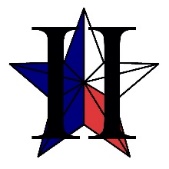 TEXAS JUNIOR COLLEGE STUDENT GOVERNMENT ASSOCIATIONREGION II 2nd GENERAL ASSEMBLY BUSINESS MEETINGFriday, March 1, 2019, 2:00 p.m., North Central Texas College-Gainsville CampusCall to Order Carlos E. Valbuena, President, called the TJCSGA Region II 2nd General Assembly Business Meeting to order at 2:11 PM.Opening CeremoniesPledge of AllegianceTexas PledgeRoll Call President: Carlos E. Valbuena, Brookhaven CollegeVice President: Joan George, El Centro CollegeSecretary: Rufeda Ali, Brookhaven CollegeParliamentarian: Mhakeda Shillingford, North Lake College Treasurer: Meesha Robinson, Tarrant County College (Absent)Public Relations: Ruth Espinoza, Mountain View College Host School: Vakayla Wilford, North Central Texas College Advisor: Brian Borski, Brookhaven CollegeCo-Advisor: Shanee Moore, El Centro CollegeBrookhaven College: 16 delegates & 1 advisorsCedar Valley College: 5 delegates & 2 advisorsCisco Junior College: NoneCollin County Community College: 5 delegates & 1 advisor Eastfield College: 3 delegates El-Centro College: 5 delegates & 2 advisorsGrayson County College: NoneMountain View College: 4 delegates & 1 advisorNorth Central Texas College: 8 delegates & 2 advisorNorth Lake College: 16 delegates & 2 advisorsRichland College: 16 delegates & 2 advisorTarrant County College: NoneWeatherford College: NoneReading and Approval of the AgendaTaiwo Akorede- Richland College, entertained the motion to dispense with the reading of the agenda and approve them as written. Raquel Rodrigues Melendez- Brookhaven College - 2nd the motion Discussion by Victoria Rhodes- To amend Awards committee last name to OkaforChritopher Iverson, North Central Texas College - 2nd the motionNo abstentions Aye’s have it! Motion carried.Reading and Approval of Minutes from Last Meeting (March 1, 2019-Morning)Allen Wisen- Brookhaven College entertained the motion to dispense with the reading of the minutes and approve them as written. Hazem Althattawl, Richland College - 2nd the motion No discussionNo abstentionAye’s have itMotion carried Officer ReportsHost School Vakayla Wilford, North Central Texas CollegeThank you for joining us today and for the scavenger hunt too. I had a great time with you all. Public Relations Ruth Espinoza, Mountain View CollegeIt would be great if I get the email address of the public relations officers from each school. Treasurer Meesha Robinson, Tarrant County CollegeParliamentarian Mhakeda Shillingford, North Lake CollegeI hope those who attended Roberts rules of order session today got a better hold of it now. Secretary Rufeda Ali, Brookhaven CollegeIt was a great time with you all today. The way we practiced the roll call today, this is exactly the same way we will do in the state. Also mentioned about the treasuer report- 9 schools have paid the region dues and we have $3000 in our account till now but that’s before the Spring Conference expense.Vice President Joan George, El Centro CollegeI would like to appreciate you all for taking out time to attend the conference and I hope you all had fun. President Carlos E. Valbuena, Brookhaven CollegeWe all did great today and seems like we are ready for the state convention now. Co-Advisor Shanee Moore, El Centro CollegeI would like to appreciate our executive board for taking out time for service.Also, thank you advisors for all the hard work. Last but not the least, thank you delegates and I hope we continue this energy to state.Advisor Brian Borski, Brookhaven CollegeNothing to report.Committee ReportsAwards Committee Maria Fernanda Tovar, Brookhaven College & Precious Okafor, North Lake CollegeThank you all for submitting the awards and you all did great. Legislative Committee- Taiwo Akorede, North Lake College & Allen Wiese, Brookhaven CollegeAllen Wiese, Brookhaven College- Mr President, I move to add a fifth function in Section 2 of the article on duties of Executive officers, under the Treasure’s functions (2D), and state that, “regional treasurer will submit full report to the state treasurer as at when requested.Point of information (Sophia An, North Lake College)- Who requested the report of the regional treasurer?No further discussion Ayes have it Motion carries Allen Wiese, Brookhaven College- Mr President, I move to change the name T-shirt/Cheer Committee to Social Committee Point of information (Victoria Rhodes, North lake College)- Are we comibining two articles? Not sure if social is already in the constitution.Point of Clarification (Taiwo Akorede, North Lake College)- We are just merging both the committees to one since T-shirt doesn’t have a lot to do.  No further discussion Aye’s have it Motion carries Allen Wiese, Brookhaven College- Mr President, I move to add a section II in Article 10 stating that the Executive board shall suggest to the Legislative Committee to see to the modification or amendment of the constitution.No discussion Ayes have it Motion carriesTaiwo Akorede, North Lake College - Mr President, I would like to add a section III in Article 10 stating that names of members of the legislative committee that amend the constitution should be added at the last page of the constitution for legal backups.Point of information (Lisa Clayton, Collin College)-  Then the constitution needs to be changed every year and the list would be too long over the years if we keep on adding the names. Point of information (Lisa Clayton, Collin College)- Or we need to re-word the motion.No further discussionNay’s have it Motion carried Taiwo Akorede, North Lake College - Mr President, I would like to add in Article XIV a new section as Section 2 and state thus: “The Region Executive board should see to the support of other local chapters.  Region II should support other local chapters.  Point of information (Lisa Clayton, Collin College)- We should word it again. I move to replace ‘should support’ with ‘should support as requested or necessary’. No further discussion Vote on original motion No one seconded the motionMotion diedNow to restate the motion to propose that Region II should support other local chapters when requested or necessary. Ielyzaveta Gladka, Cedar Valley College- 2nd the motion  Aye’s have it Motion carries Allen Wiese, Brookhaven College- Mr President, I move to add a period at the end of the sentence in Article XV, part C.No discussion Aye’s have it Motion carriesAllen Wiese, Brookhaven College- Mr President, I move to change the Article 15 Removal from Office to Article 16.No discussion Ayes have it Motion carries Allen Wiese, Brookhaven College- Mr President, I move to change the Article 16 Election and Holding Office to Article 17.No discussionAyes have it Motion carries Resolutions Committee- Matthew Waller, Brookhaven CollegeWe had some productive resolutions this time. Thank you for attending the meeting of resolutions committee.  A Resolution Concerning On-Campus Restrooms within the Region II of the TJCSGA.WHEREAS, the Region II of the TJCSGA is dedicated to promoting fair treatment and equal representation for all students within Region II through support, as well as advocacy of policies encouraging equity for all students; andWHEREAS, transgender students have a right to equal access to educational opportunities under Title IX. The law requires schools to respect transgender students’ gender identity with regards to dress code, pronouns, and most importantly, access to single-sex facilities-including restrooms; andWHEREAS, under the Title IX of the Education Amendments of 1972, “No person in the United States shall, on the basis of sex, be excluded from participation in, be denied the benefits of, or be subjected to discrimination under any education program or activity receiving federal financial assistance;” andWHEREAS, in January 2017, the Texas Legislature introduced Senate Bill 6 - known as the “Bathroom Bill.” The Purpose of SB 6 was to regulate bathroom use in public and government buildings based on one’s “biological sex” on their birth certificate. While the bill died during the special legislative session, it is very likely that the bill will be reintroduced; andWHEREAS, most of the member schools in Region II of the TJCSGA have very few gender-neutral, single-stall restrooms on their campuses; andWHEREAS, according to a June 2016 population-based survey at the Williams Institute on Sexual Orientation and Gender Identity Law and Public Policy at the School of Law of the University of California, Los Angeles, noted that Texas is ranked as the fifth largest transgender population in the United States, having an estimated 125,350 adults who identify as transgender. This research would indicate that the transgender community in the state of Texas is growing exponentially; thereforeBE IT RESOLVED, that the Resolutions Committee of the Region II of the TJCSGA encourages local Student Government chapters to promote and advocate for the creation of a more safe, comfortable, and inclusive environment for all its students starting with gender-neutral single-stall bathrooms.BE IT FURTHER RESOLVED, that the Resolutions Committee of the Region II of the TJCSGA respectfully request all member schools to support and uphold this proposal and to oppose any further Texas legislation that would limit the rights of our transgender students.Mr. President, I move to approve the resolutions as written. - Matthew Waller, Brookhaven CollegePoint of Information (Hector Castellano, Brookhaven College)- Suggested to move it to table the resolution’s motion. Point of Information (Maria Tovar, Brookhaven College)- When is the next meeting? And what would happen if we table it? Point of information (Lisa Clayton, Collin College)- How can we stop the motion?Point of information (Jonathan Lin, Richland College)- Is there any way to postpone it?Allen Wiese, Brookhaven College- moved to amend a motion to table it till the end of reports. No one seconded the motion The motion diesPoint of Information (Jonathan Lin, Richland College)- Can we get the digital copy?President- We will take a 10 min break to read the resolutions. Meeting in order- 3:21PMPoint of information (Luis Fuentes, Northlake College) - Just a clarification we need to add individual or gender neutral bathroom. Point of information (Ielyzaveta Gladka, Cedar Valley)- We already have family bathrooms and that’s enough. Point of information (Luis Fuentes, Northlake College)- Many places don’t even have one family bathroom. No further discussion Aye’s it Motion carriesService Committee- Monica Brigham, Tarrant County College & Tania Dominguez, North Central Texas CollegeWe had some crazy discussion today. At the end we decided that Region II can donate stuff like food, clothes anything and we can donate to the salvation army. Also, we decided to distribute the letters of encouragement as a care package. Social / T-Shirt & Cheer Committee- Marilyn Abedrabbo, Collin College & Shamsa Rehman, Brookhaven CollegeWe have decided on two events before the TJCSGA state convention. We will be having one tomorrow 03/02/2019. There’s a Texas fest, we can decide on a place to meet. The second event would be a big event i.e. the bbq on April 5, 2019 at Brookhaven College.As for the t-shirt we have decided the design, the color would be maroon or grey and the text would be white. Shamsa Rehman, Brookhaven College- Mr. President, I move to choose marron as our shirt with same logo and white text. Point of Information: We should add color according to Texas flag so we can represent Texas in state. – Brian Borski, AdvisorPoint of Information: Can we have blue, white and red for the Texas color? - Hector Catellano, Brookhaven CollegePoint of Information: Can we consider other color like a neon color? – Allen Wisen. Point of clarification: We decided maroon background with white for a reason, single color would be cheaper. – Jonathan Lin, Richland CollegePoint of information: We had a lot of discussion and we should vote now. – Brian Borski, AdvisorNo further discussionAye’s have it Motion carries.Old Business New Business2019 TJCSGA State ConventionConvention Details Date: April 11-14, 2019Location: Dallas/Addison Marriott QuorumTheme: A New Kind of TexasThe deadline to register for state convention is tomorrow.  If you register late then $80 late fee would be charged. Don’t forget to mention the size of your shirt and your dietary requirements when you register.   Also, we want two delegates for each committee. If you would like to volunteer for it you can email Mhakeda Shillingford.State Committee AppointmentsNominations Committee – Raquel Dominguez Melendez, Brookhaven CollegeJudicial Committee- Rachel Rimmer, Cedar Valley CollegeResolutions Committee Nora Jandres, Brookhaven CollegeHaya Qazi, Richland College Sophia An, North Lake CollegeHector Castellano, Brookhaven CollegeApril Palomares, Richland CollegeAwards Committee Taiwo Akorede, Richland CollegeJennifer Benitez, Brookhaven CollegeMarshey Collins, Cedar Valley CollegeConstitution and Bylaws CommitteeAlison Marquez, North Lake CollegeJet Lyle, North Lake College Awards CeremonyStudent of the YearChapter of the YearAdvisor of the YearScrapbookEvent of the YearCommunity ServiceAnnouncements fellowship: Sophia- We are distributing blanket for pregnant ladies’ tomorrow at 1:30PM in Northlake College H200 area.  We would like to invite all schools to join us.  H200 area Adjournment Carlos E. Valbuena, President, adjourn the 2nd General Assembly Business Meeting at 04:03 PM.